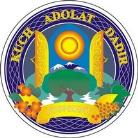 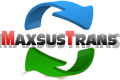 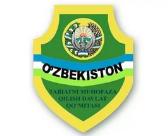 Solid Waste Management Improvement Project ADB Loan No.: 3067-UZBPROJECT MANAGEMENT, IMPLEMENTATION AND SUPERVISION CONSULTANCY SERVICESContract No.: SUE/Maxsustrans/QCBS-Cons_1-2016-01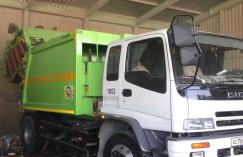 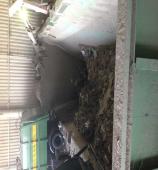 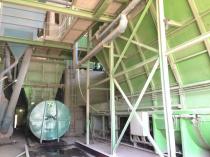 Social Safeguard Monitoring ReportBi-annual report – July - December 2019CLIENT – IMPLEMENTING AGENCYState Unitary Enterprise (SUE) “MAXSUSTRANS” (Uzbekistan)LEAD CONSULTANTH.P. Gauff Ingenieure GmbH & Co. KG-JBG (Germany)in association withInfratech Consulting SDN Ltd. (Uzbekistan)January 2020Project No: 45366ADB Loan 3067-UZBJanuary 2020UZB: Solid Waste Management Improvement Project (SWMIP)Financed by the ADBThis document is prepared by JV «H.P. Gauff Ingenieure GmbH & Co. KG – JBG- (Germany) and Infratech Consulting SDN Ltd. (Uzbekistan) » for State Unitary Enterprise «Maxsustrans», Hokimiyat of Tashkent city and ADB. This report is a document of the Borrower. This document was prepared in January 2020. AbbreviationsADB	-	Asian Development BankAH	-	Affected HouseholdAP	-	Affected PersonCAP		Correction Action PlanEA	-	Executing AgencyGFP	-	Grievance Focal PointGOU	-	Government of UzbekistanGRM	-	Grievance Redress MechanismHa	-	HectareIA	-	Implementing AgencyIR	-	Involuntary ResettlementIWP	-	Informal Waste PickerLARP		      Land Acquisition and Resettlement PlanMOF	-	Ministry of FinanceMSW	-	Municipal Solid WasteO&M	-	Operation and MaintenancePIU	-	Project Implementation UnitPPTA	         -       Project Preparatory Technical AssistanceSLF	-	Sanitary LandfillSSEMP		Social safeguard and Environmental Monitoring planSWM	-	Solid Waste ManagementNOTEIn this report, “$” refers to United State dollars (USD) and UZS refers to Uzbekistan sum.CURRENCY EQUIVALENTS(as on the day of January 8, 2020)Currency Unit - sum (UZS) UZS 1,000.00 = $0.1051$1.00 = UZS 9507.89This social safeguard monitoring report is a document of the borrower. The views expressed herein do not necessarily represent those of ADB's Board of Directors, Management, or staff, and may be preliminary in nature.In preparing any country program or strategy, financing any project, or by making any designation of or reference to a particular territory or geographic area in this document, the Asian Development Bank does not intend to make any judgments as to the legal or other status of any territory or area.As per ADB Safeguard Policy Statement (2009) and the Operations Manual section on safeguard policy (OM F1), borrowers/clients are required to establish and maintain procedures to monitor the status of implementation of social safeguards management and ensure progress is made towards the desired outcomes.GlossaryTable of contentsExecutive SummaryThe Government of Uzbekistan (GoU) has applied for a loan from the Asian Development Bank (ADB) for the development and improvement of Solid Waste Management (SWM) system of the capital city (Tashkent). The loan reference number is L3067-UZB: Solid Waste Management Improvement Project (SWMIP). The loan was signed between the Republic of Uzbekistan and Asian Development Bank (ADB) dated 27 February 2014 and Project Agreement dated 12 March 2014 signed between ADB, Tashkent City Municipality and the State Unitary Enterprise “MAXSUSTRANS”. The project was prepared to impact an improved urban environment and quality of life for the residents of Tashkent. The project will develop a sanitary landfill that meets international standards, rehabilitate transfer stations, and modernize the waste collection and transfer fleet. It will build capacity in waste management and help formulate a national strategy on solid waste management. Social safeguard monitoring is carried out to assess the current issues on land, and to report any other social concerns occurred during project implementation. Social safeguard monitoring is carried out in compliance with the ADB requirements. This Bi-annual Report on Social Safeguards Monitoring and Evaluation of the Solid Waste Management Improvement Project is prepared to serve the purpose for compliance with ADB's safeguards on involuntary resettlement during implementation of the project. It covers the period of July-December 2019. Land acquisition and resettlement: To assess the project impacts on land related to the construction of new landfill at the stage of preparation of Feasibility study within the project in 2012 the land acquisition and resettlement plan was designed.  In compliance with the ADB requirements the LARP must be updated at the stage of detailed project design. The project category was specified as Category B. In 2019 the detailed design of the project was prepared and approved (October 2019). However, regular Social safeguard monitoring showed that the project does not involve the involuntary land acquisition and resettlement impacts. Due Diligence was conducted in 2019 and approved by ADB in October 2019. Due Diligence confirmed that there are no the involuntary land acquisition and resettlement impacts within the project. Gender: Gender action plan is prepared and submitted to ADB through Bi-annual report.Redress grievances: Grievance redress mechanism is designed for the project in LARP 2012. The complaint handling process is reported to ADB through quarterly and bi-annual reports. The PIU safeguard consultant periodically reviews and records the efficiency and effectiveness of the GRM highlighting the project’s ability to prevent and address grievances. No complaints are received during this monitoring period (July -December 2019).Public Awareness and Consultations: Public Awareness and Consultations: Public consultations were conducted with stakeholders and people living along the project corridor within due diligence (October 2019). Stakeholders and people were informed on the future construction, safeguard social and environmental measures designed for the construction period as well as existing GRM.IntroductionThis report is the Bi-annual Report on Social Safeguard Monitoring under Solid Waste Management Improvement Project. The report is prepared to comply with social safeguard requirements of the Government of Uzbekistan and ADB as well as to fulfill the loan covenant as described in the loan agreement No.: 3067-UZB signed between Government and ADB. The report describes the monitoring and evaluation of social safeguards activities for July-December 2019. The social safeguard monitoring report covers, in particular, the current status of social safeguard indicators of project at the preconstruction stage. The objective of this report is  (i) review overall progress of the project implementation; (ii) identify any social issues and constraints that encountered in project implementation, (iii) development of social safeguard monitoring indicators for the construction stage (iv) recommend mitigation measures (if required any). The report describes the status of the social safeguard indicators of project during the period of monitoring.To conduct the safeguard monitoring under the project, PIU Consultants (H.P. Gauff Ingenieure GmbH & Co. KG – JBG- (Germany) and GKW Consult GmbH (Germany) and ENG-INVEST Consulting Ltd (Uzbekistan) were selected through the tender, and the agreement was concluded with them in December of 2016.The project is at the pre-construction stage. International Construction Contractor has not been hired yet. The evaluation of the appraisal commission of the contractor for the construction works is in progress. The construction period will be 18 months. The planned start of construction is first quarter of 2020. The detailed design for the construction of new landfill was approved in October 2019. The contractor for detailed design of new landfill and closure the existing landfill according package C2 for Sanitary Landfill Design and Supervision Consultant – is China Urban Construction Design & Research Institute Co., Ltd."Environmental Management & Social Safeguard monitoring is implemented during the whole period of project detailed design and civil works. The social safeguard monitoring is carried out on quarterly basis. The main objective of safeguard monitoring is to provide assessment on social safeguard issues, and any other social concerns occurred during current stage of project implementation. Due Diligence carried out within the project and completed in October 2019 confirmed that the project will not require land acquisition and involuntary resettlement for the construction new landfill. The land plot is now considered as construction site.Project description and current activitiesProject DescriptionThe Government of Uzbekistan (GOU) seriously recognizes the need to develop and implement a national Solid Waste Management (SWM) strategy. Solid Waste Management Improvement Project (L3067-UZB) is implemented for the development and improvement of Solid Waste Management (SWM) system of the capital city (Tashkent). Therefore, the GOU has requested support from ADB to address the SWM challenges. The proposed Project will contribute to sustainable urban development in Uzbekistan by:modernizing SWM to provide continuous and reliable municipal services;promoting financial sustainability of municipal services through tariff rationalization and prudent financial management;supporting policy and institutional reforms for improved sanitation and environmental management; mitigating climate change through a major reduction of GHG emissions, and through compliance with international standards on waste minimization and material recycling; and through all these measures; improving livability of cities.The volume of the existing dumpsite is exhausted and the original plan of the city was to extend its dumpsite operations to an adjacent lot of additional 30 hectares of area. Being fully aware of the inevitable environmental impacts through the extension of this practice, the city asked the national government for assistance in this matter. Based on these activities, the Cabinet of Ministers approved in summer 2012 the location of new dumpsite on 30 hectares of agricultural area for the utilization for waste management activities. According to the designed Feasibility study of the project in 2012, 30-hectare land plot located immediately to the south of the existing Akhangaran dumpsite (25 ha for Landfill and 5 ha for facilities) was considered as land plot for new potential landfill. This land plot was planned to allocate for development an interim dumpsite extension and also for upgrading this facility to a sanitary landfill facility in compliance to internationally accepted standards of environmental protection. Detailed design of the construction was developed in December 2018 - October 2019. Due diligence on LAR impacts was completed in October 2019 which confirmed that there are no any involuntary land acquisition and resettlement impacts related to the project implementation.Project Objectives and OutputsThe overall objective is to provide an improved solid waste management (SWM) system in Tashkent, the capital city, to upgrade urban infrastructure and services. The project will develop a sanitary landfill that meets international standards, rehabilitate transfer stations, and modernize the waste collection and transfer fleet. It will build capacity in waste management and help formulate a national strategy on solid waste management.Given the current SWM practices, the option converting and allocating an area adjacent to the existing dumpsite to an engineered Sanitary Landfill was decided. The proposed sanitary landfill facility (SLF) concept will be based on the Best Environmental Practices (BEP) resulting to a state-of–the-art design consistent with international acceptable standards. This “stand alone” facility will drastically improve the SWM system (i.e. the handling and final disposal of MSW) with a possible integration capability for a long-solution to cover the entire Tashkent region. The inclusion into the design of a multi-barrier system, leachate and gas collection systems will result in a significant reduction of anticipated impacts. Solid Waste Management Improvement Project (hereinafter called “Project”) is to contribute to the following issues:The project was prepared to impact an improved urban environment and quality of life for the residents of Tashkent. The outcome will be improved SWM services and management in Tashkent with the following key outputs:  (i) Output 1 - Rehabilitated and expanded solid waste management (SWM) system in Tashkent; (ii) Output 2 - Strengthened operational capacity; (iii) Output 3 - National SWM strategy.There are two executing agencies (EAs) for the project – the Tashkent Municipality (Hokimiyat of Tashkent city) for the overall oversight and monitoring of Outputs 1 and 2 and State Committee of the Republic of Uzbekistan of Ecology and Environment Protection (SCEEP) for execution of Output 3–the national SWM strategy. Outputs 1 and 2 will be implemented by State Unitary Enterprise “MAXSUSTRANS”. A PIU was established within MAXSUSTRANS to support project implementation. This support will include project management, financial management, procurement, contract administration, safeguards implementation, construction and technical supervision, and monitoring and evaluation. GoU through it Implementing Agency (IA), the State Unitary Enterprise (SUE) “MAXSUSTRANS” utilizes part of project loan proceeds towards the cost of the contract for Consulting Services related to Project Management, Implementation and Supervision, supporting the Project Implementation Unit (PIU).Project Site DescriptionThe Akhangaran landfill is located approximately 30-35 km south of the center of Tashkent City in the Akhangaran district of Tashkent Province. The facility has been in use since 1967 and is currently handling the wastes collected from Tashkent city and partial from Chirchik.Figure 1 Location map of Akhangaran landfillAccording to the detailed design of the project 30.91hectare land plot located directly to the south of the existing Akhangaran dumpsite are required for the project:The landfill area is about 26.51 hectares (including roads), the landfill area is about 24.62 hectares (actual landfill area);Regulation point - 0.7 ha;Control point - 0.76 ha;Other facilities (including water sump) 2.94 ha.The content of the construction is the territory of the reservoir, the road, the leaching pool, the control zone and other structures. The landfill capacity is 7.66 million cubic meters.The expected service life is 12.1 years.Figure 2 Designed new landfill site Access to the site: The detailed design developed for the project showed that the new landfill will use the existing access road and require the construction of additional access road to the new site. This is visualized below on given image (Figure below).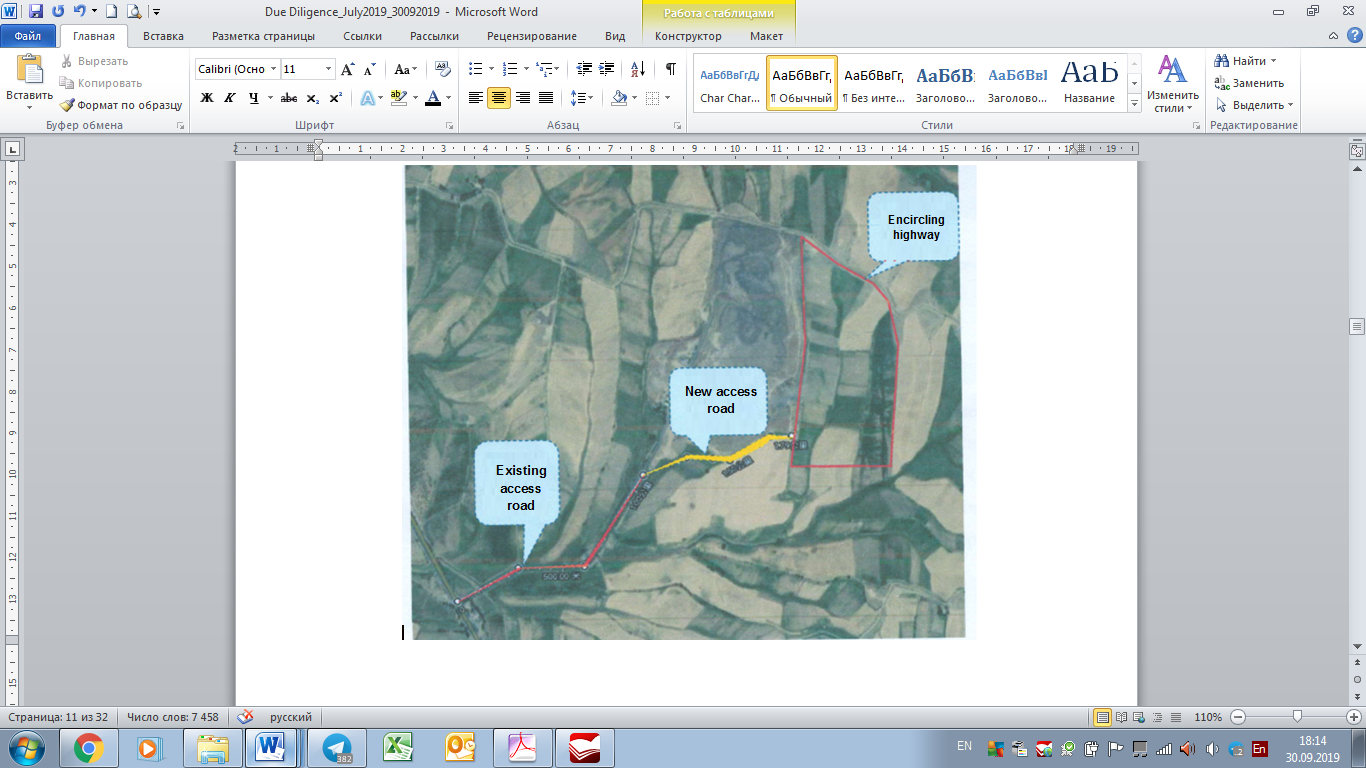 Project management and Contractors team Agencies involved in Investment Program Implementation: The following agencies are involved in implementing the investment program: State Committee on Ecology and Environmental Protection (SCEEP) and Tashkent Hokimiyat (Municipality) are the Executing Agencies (EA). Tashkent Hokimiyat responsible for management, coordination and execution of all activities funded under the loan and has overall responsibility for compliance with loan covenants. SCNP is responsible for implementation of output 3 of the project – preparation of National Municipal Solid Waste Strategy of city Tashkent. State Unitary Enterprise “Maxsustrans” (Maxsustrans) is the implementing agency (IA), which is responsible for administration, implementation (design, construction and operation) and all day-to-day activities under the loan. An Investment Program Implementation Unit (PIU) is established within Maxsustrans for Investment Program related functions. The PIU coordinates construction of subprojects, and ensures consistency of approach and performance. Project team: Maxsustrans hired International Project Management and Supervision Consultant (PIU Consultants) - H.P. Gauff Ingenieure. The Company has a many-year-long work experience in the field of waste management. Under the Tender terms and conditions, the mentioned Company hired a national Social Safeguard Specialist (Ms. Maria Malinovskaya) and national Environmental expert (Mr. Sergey Karandayev), who are implementing social and environmental safeguards services.The selection of a consultant began in December 2017. The contract was awarded on November 16, 2018. The main reasons for the delay are the following: 1) Changes in the legislation of the Republic of Uzbekistan on procurement procedures, including for IFC funds. 2) Process of institutional reforms among the government bodies and executive agencies initiated by the government in 2017; 3) Composition of Tender Commission of Tashkent Khokimiyat responsible for holding a large-scale tenders changes 3 times due to the amendments in order and regulations of tender commissions. This all delayed the process of evaluation, approval of the results of the evaluation and award of the contract.Construction Supervision Company is responsible for preparing quarterly progress reports which cover the implementation of the Social safeguard measures that may occur during the implementation. All mitigation measures during construction will be implemented by the contractor and these will be monitored by the Supervision Consultant (SC).Sanitary Landfill Design and Supervision Consultant "China Urban Construction Design & Research Institute Co., Ltd." has been hired on December 14, 2018. This consulting company carried out design works of closing old landfill and establishing of new sanitary landfill. During the construction work they will supervise all construction works related to Landfill establishment.International Construction Contractor has not been hired yet. The evaluation of the appraisal commission of the contractor for the construction works is in progress.Social Safeguard activitiesObjectives of the report and methodologyThe objectives of the Social safeguard monitoring report at the pre-construction stage are the following:review overall progress of the project implementation;identify any social issues and constraints that encountered in project implementation;development of social safeguard monitoring indicators for the construction stage;recommend mitigation measures (if required any).  Monitoring and evaluation is directed to confirm that the project implementation does not trigger ADB’s Safeguard Policy Statement (2009)’s Safeguard Requirements. Scope of Social Safeguard Monitoring Report (SSMR) This social safeguard monitoring relates to the Akhangaran landfill. The SSMR has been prepared by Social safeguard consultant as semiannual social safeguard monitoring to assess any social impacts that may occur within the preconstruction stage and period of construction of new landfill and any mitigation measures required respectively. 28.	The SSMR includes development of monitoring indicators for the construction period to minimize any social impacts related to the construction site.Project activities at July - December 2019Within the monitoring period the following activities were carried out: Design and Supervision Consultant, "China Urban Construction Design & Research Institute Co., Ltd." has completed the project documentation for detailed design of closing the existing landfill and construction of a new landfill on allocated 30 ha of lands. The project documentation was approved by ADB in October 2019. Social safeguard consultant carried out Due diligence of the LAR issues in compliance with the detailed design data. Due diligence report was approved in October 2019. Due diligence confirmed that the construction of new landfill will not require any involuntary land acquisition and resettlement. The project will not affect people living in the nearby settlements and their livelihoods. Due diligence report is available at https://www.adb.org/projects/documents/uzb-45366-004-smr.A tender has been announced for the selection of an international construction contractor for the implementation of the project on the construction of new landfill and the closure of the existing landfill in accordance with the project design documentation. International Construction Contractor has not been hired yet. The evaluation of the appraisal commission of the contractor for the construction works is in progress. The construction period will be 18 months. The planned start of construction is first quarter of 2020. Project monitoring for the construction periodThe next monitoring step is the development of indicators for conducting social monitoring during the construction phase (civil works of the new sanitary landfill existing dumpsite closure) The requirements for social safety at the construction site are included into the ToR for the contractor. Contractor engaged in sanitary landfill construction works will consider implementation and monitoring of the following social and gender issues. In particular, Consultant will monitor, but not limited, by the following indicators: Table 1 Social safeguard monitoring indicators for construction stage of project implementationCompliance to safeguards provisions in agreements under the projectCompliance to Project Administration Manual The Project Administration Manual (PAM) describes the essential administrative and management requirements to implement the project on time, within budget, and in accordance with Government and Asian Development Bank (ADB) policies and procedures. The PAM is mandatory and serves as the main document describing implementation details. The status of implementing the safeguards requirements set out in PAM are provided in Table below. Table 2 Compliance to PAM Compliance with Social Safeguard Covenants of Loan AgreementThe status of Compliance with social Safeguard Covenants of Loan Agreement is presented in below:Table 3 Compliance to social safeguard covenantsGender and poverty assessmentGender and poverty assessment: Gender action plan is prepared and submitted to ADB through semiannual report.The GAP is prepared on semiannual period. As per GAP the equal role of women in the collection and processing of waste is guaranteed by SUE “Maxsustrans”. In 2019, at the transfer station and the landfill site, all employees in the number of 154 people including 22 women were insured (15% are women). Women work in administrative and support staff positions. Men work at engineering and technical staff positions. According to the schedule, annual medical examination of all employees, including women, is conducted at the site.Improvement of working conditions for women is carried out due to the results of social evaluation of women's need. A social evaluation of the women's needs was conducted by SUE “Maxsustrans”. As a result, it was found out that women have separate office rooms; the rooms are bright, clean with air conditioning; there is a sofa for rest in the office. There is a separate toilet. No requests for additional needs from women were obtained during the social evaluation. They are satisfied with the provided working conditions for them.During the construction period at the Akhangaran landfill the civil contractor will be responsible for equal working and labor conditions for men and women at the construction site. Monitoring of gender issues at the construction site will be carried out by Social safeguard specialist on quarterly basis. Ethnicity Minorities and Indigenous People: There is no minority in the project area. Therefore, as described in ADB’s SPS, 2009 no special action is required for this indicator.Redress GrievancesA project-specific grievance redress mechanism (GRM) is established by the EA to provide a transparent mechanism to voice and resolve environmental concerns linked to the project. According to the Decree of President of the Republic of Uzbekistan SUE Maxsustrans established (organized) “People’s Reception Room” in its each district branch in Tashkent city, including one in SUE Maxsustrans building for PIU related queries. The EA ensures that grievances and complaints are addressed in a timely and satisfactory manner to avoid any potential delays in the establishment of the project. Figure below gives the details of the grievance redress mechanism.  Figure 4 Grievance Redress Mechanism*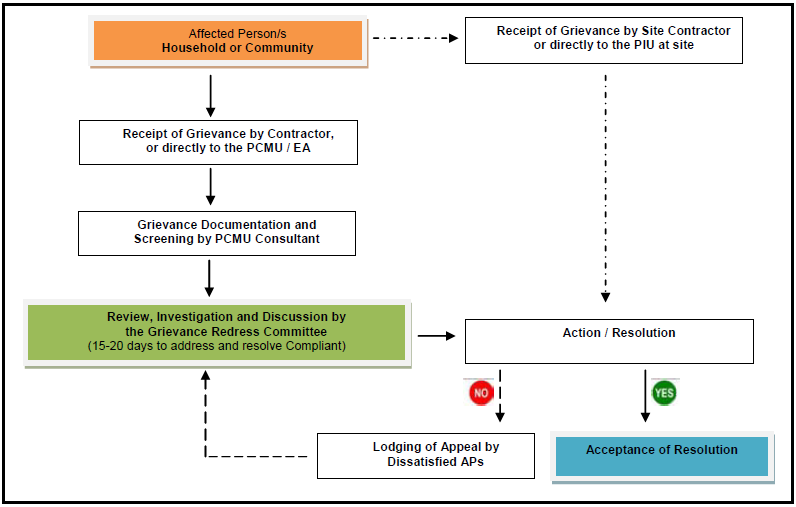 * PIU – responsible person for GRM is the director of PIU, Mr. Rustam Shukurov, tel: +99871 2477923EA is SUE Maxsustrans. The responsible person for GRM is Mr. Shukhrat Inogamov, tel: +99871 2473599, email: maxsustrans@inbox.ru PCMU Consultant is social and resettlement specialist, Mrs. Maria Malinovskaya, tel: +99871 1508887, email: malinovskaya@almarconsulting.org The PIU has established Grievance Redress Committee (GRC). GRC provides any APs a venue to file complaints and queries on any environmental (or social) aspect related to the project. Grievances can be submitted in writing or orally to the contractor or directly to the PIU / EA contact person. These are properly documented (i.e. indicating the date it was received, details of the complaint and complainant/s) and screened by the designated PCMU safeguard consultant for its veracity and validity. The committee has 15 to 20 days to address and come up with a resolution. Under this GRM, unsatisfied grievances may be able to appeal for a final resolution. This mechanism also does not prevent any AP to approach regulatory agencies to assist and resolve complaints at any stage of the process. In occasions wherein grievances are perceived by the AP to be immediate and urgent; the contractor, EHS officer and PIU on-site supervisor will provide the most accessible and practical solution for a quick resolution of grievances. Such grievances and respective resolutions submitted to the PIU for proper documentation. The PIU contact person is responsible for recording the complaint, the step taken to address grievance, minute of the meetings and preparation of a report for each complaint. Records is kept by the PIU of all grievances received including contact details of AP, date the complaint waste received, nature of grievance, agreed remedial / corrective action and the date this was implemented, and the final outcome in Complaints Log Book kept at the PIU office. The complaint handling process will be reported to ADB through semi-annual reports. The PIU safeguard consultant will periodically review and record the efficiency and effectiveness of the GRM highlighting the project’s ability to prevent and address grievances.In period of July - December 2019 Consultant contacted with the representatives of regional and district khokimiyat of the project area to obtain information on complaints. No complaints / addresses are received during current report preparation. Consultant will continue monitoring of complains under the project at further stage of project implementation to ensure the proper and timely address any complains under the project. Public Awareness and ConsultationsConsultant conducted public consultations with project stakeholders and persons involved into the project implementation within Due Diligence. Public consultations were conducted in October 2019. The information on conducted public consultations presented in Due Diligence report (October 2019). The key issues discussed during the public consultations are the following:Period of construction. Expected start: First quarter of 2020;Order of selection of contractor for construction works after evaluation, expected December 2019;Order of closure of existing landfill;Power supply of the construction works; local power network and generators;Impact from construction work of agricultural lands and roads. It is expected that all the construction works will be carried out inside the allocated lands for project needs.The meaningful consultations will be conducted with people living along the project corridor at the construction stage to discuss the project progress and analyze any complaints within Grievance Redress Process.ConclusionConsultant carried out semiannual monitoring for the period of July - December 2019. During this monitoring period, the detailed design of construction of new landfill is completed and approved in October 2019. Social safeguard consultant conducted Due diligences on LAR issues. Results of DD showed that the project does not require LA and IR. Implementation of project is complied with the social safeguards requirements of loan agreements and PAM. At this period no civil works are started yet. The project is at the stage of evaluation of civil contractor for the project. The planned period for start of construction works is the first quarter of 2020.  Table below presents the implementing schedule of the project:Recommendation for next Social safeguard monitoring and evaluation report: Monitoring of any complaints that may appear upon the construction stage of the project from the nearby population;Supervision, monitoring and evaluation of developed social safeguard indicators at the stage of construction works (H&S indicators, social impact assessment etc.);Monitoring the social safeguards at the construction site will be carried out by the Social specialist of Sanitary Landfill Design and Supervision Consultant "China Urban Construction Design & Research Institute Co., Ltd.". Supervision of monitoring and assessment will be carried out by the Social safeguard consultant under PIU. Monitoring during the construction period will be carried out on quarterly basis.Social Safeguard Monitoring ReportBi-annual report: July - December 2019 CompensationPayment in cash or kind for an asset to be acquired or affected by a project at replacement cost.Affected PersonsAffected persons (APs) are those who experience full or partial, permanent or temporary physical displacement (relocation, loss of residential land, or loss of shelter) and economic displacement (loss of land, assets, access to assets, income sources, or means of livelihoods) resulting from (i) involuntary acquisition of land, or (ii) involuntary restrictions on land use or on access to legally designated parks and protected areas. APs could be of three types: (i) persons with formal legal rights to land lost in its entirety or in part; (ii) persons who lost the land they occupy in its entirety or in part who have no formal legal rights to such land, but who have claims to such lands that are recognized or recognizable under national laws; and (iii) persons who lost the land they occupy in its entirety or in part who have neither formal legal rights nor recognized or recognizable claims to such land.EntitlementThe range of measures comprising cash or kind compensation, relocation cost, income rehabilitation assistance, transfer assistance, income substitution, and relocation which are due to /business restoration which are due to AH, depending on the type and degree nature of their losses, to restore their social and economic base. All entitlements will be given to all affected households as per the entitlement matrix.HokimiyatLocal government authority that interfaces between local communities and the government at the regional and national level. It has ultimate administrative and legal authority over local populations residing within its jurisdiction.LandacquisitionThe process whereby a person is compelled by a public agency to alienate all or part of the land s/he owns or possesses, to the ownership and possession of that agency, for public purposes, in return for fair compensation.MahallaIs a local level community-based organization recognized official by the GoU that serves as the interface between state and community and is responsible for facilitating a range of social support facilities and ensuring the internal social and cultural cohesiveness of its members. Mahalla leaders are elected by their local communities.MeaningfulConsultationA process that (i) begins early in the project preparation stage and is carried out on an ongoing basis throughout the project cycle; (ii) provides timely disclosure of relevant and adequate information that is understandable and readily accessible to affected people; (iii) is undertaken in an atmosphere free of intimidation or coercion; (iv) is gender inclusive and responsive, and tailored to the needs of disadvantaged and vulnerable groups; and (v) enables the incorporation of all relevant views of affected people and other stakeholders into decision making, such as project design, mitigation measures, the sharing of development benefits and opportunities, and implementation issues.IllegalHHs that are not registered their business, agriculture, residential and orchard and those who have no recognizable rights or claims to the land that they are occupying and includes people using private or state land without permission, permit or grant i.e. those people without legal lease to land and/or structures occupied or used by them. ADB’s policy explicitly states that such people are entitled to compensation for their non-land assets.ReplacementcostReplacement cost is the principle to be complied with in compensating for lost assets. Calculation of which should include: (i) fair market value; (ii) transaction costs; (iii) interest accrued, (iv) transitional and restoration costs; and (v) other applicable payments, if any. Where market conditions are absent or in a formative stage, APs and host populations will be consulted to obtain adequate information about recent land transactions, land value by types, land titles, land use, cropping patterns and crop production, availability of land in the project area and region, and other related information. Baseline data on housing, house types, and construction materials will also be collected. Qualified and experienced experts will undertake the valuation of acquired assets. In applying this method of valuation, depreciation of structures and assets should not be taken into account.Significantimpact200 people or more will experience major impacts, which are defined as; (i) being physically displaced from housing, or (ii) losing 10% or more of their productive assets (income generating).VulnerableHouseholdsLow-income households, female-headed households with fewer than 2 adult income- earners, the elderly headed with unemployed family members, and disabled.LeaseholderLegal entity (registered farm) running agricultural production with the use of land plots granted to him on a long-term lease. Lease term is limited up to fifty years but not less than for ten years. Leaseholder cannot sell - buy, mortgage, sublease present, exchange the land.Segregation of Municipal Solid Waste stream;Proper collection and dumping to appropriate sitesEstablishment of modern SWM systemsRemediation of old 'truck and dump' practices in cities and regions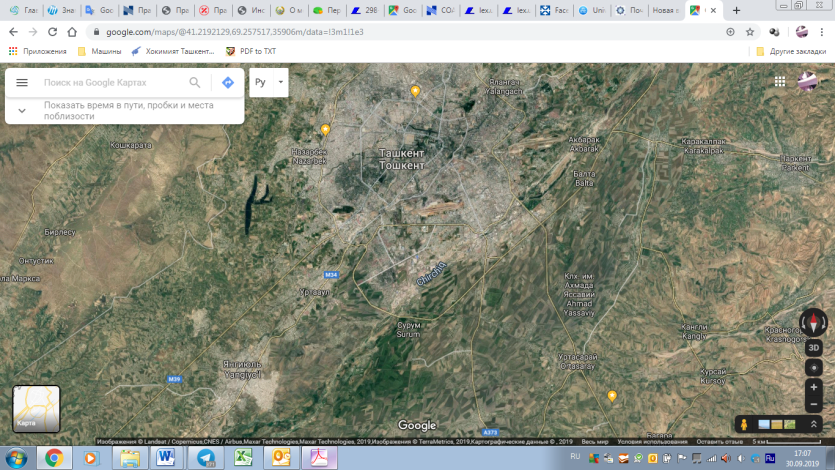 Figure 3 Access road to new landfill siteStage Monitoring indicatorMitigation measuresResponsible institutesCommunity ImpactsCommunity health, safety and securityDevelopment and implementation of procedures for protecting public health and safety will be provided;Ensure safety for the population during the movement of vehicles. Set the minimum vehicle speed for the project site and nearby roads;Establish fences and warning signs for the residents in order to avoid accidents and harm to human health;Work on the construction site will not be carried out during rest time and at night; Sound absorbing installations at the construction site should be installed to reduce noise / vibration from the operation of the equipment. Necessary measures to prevent the spread of infectious diseases among the population should be taken;Contractor, PIU, CUCD and Social safeguard consultant to monitorCommunity ImpactsLands Land plots are allocated for the project from the reserve fund of the khokimiyat. No additional land plots will be required for the project construction;All construction works should be carried out within the allocated land;Storage of building materials in the territory of used agricultural land plots is not allowed; Storage of building materials and their disposal in places of location of irrigation canals for crops irrigation is not allowed. Contractor, PIU, CUCD and Social safeguard consultant to monitorCommunity ImpactsLosses of agricultural crops The entry and exit of vehicles and equipment at the construction site should be under strict control. Traffic on the construction site should be carried out only within the existing roads. Entry of vehicles on the area of used agricultural land is not allowed. Properly regulation of the delivery and storage of materials to the project site should be provided;Regular monitoring to ensure that any impacts on agricultural land and crops are minimized and compensated in a timely manner (if necessary) should be carried out.Contractor, PIU, CUCD and Social safeguard consultant to monitorCommunity ImpactsIncome lossesRegular monitoring will be carried out to assess the impact of the project on the population. If the monitoring reveals the impact on the incomes of the population living / working near the construction site caused by the project implementation, an impact assessment will be carried out and measures will be developed to address it.Contractor, PIU, CUCD and Social safeguard consultant to monitorCommunity ImpactsLocal economic and employment Employment during the construction period as much as possible of the local population in order to increase employment and income. Provision of job opportunities for local residents, low income people and women. Contractor, PIU, CUCD and Social safeguard consultant to monitorCommunity ImpactsExisting social infrastructure and servicesConstruction site is located in the sanitary protection zone and is removed from the social infrastructure;Transport machinery, equipment, transportation and storage of building materials should not limit the access of the population to roads, driveways, canals and any other social facilities. Contractor, PIU, CUCD and Social safeguard consultant to monitorCommunity ImpactsPublic meetings and consultationsInform the population and all interested persons and organizations about the current situation of the project.Hold as necessary public meetings with the population of communities nearby to the construction site.Contractor, PIU, CUCD and Social safeguard consultant to monitorConstruction siteOccupational health and safetyComplying with ADB labor standards and national labor laws;Introduction and operation meetings should be undertaken by all workers.The entry and exit of vehicles and equipment at the construction site should be under strict control. Traffic on the construction site should be carried out only within the existing roads. Speed limits will be used for traffic safety.  HSE manuals and require placement of safety signs and placards. Safety for the population during the movement of vehicles will be provided. Fences and warning signs for the residents in order to avoid accidents and harm to human health will be established;Work on the construction site will not be carried out during rest time and at night; Sound absorbing installations at the construction site will be installed to reduce noise / vibration from the operation of the equipment. Only qualified workers will be hired. Strictly impose and monitor use of PPE by workers. Regular inspections will be conducted.Equal working conditions for men and women should be provided;Properly regulation of the delivery and storage of materials to the project site should be provided;Awareness and training programs on safety and health issues will be conducted by the designated HSE Officer. Regular worksite safety trainings for all workers. Proper records of trainings;Provision of necessary hygiene facilities for all workers at the worksite, including appropriate and adequate facilities for women workers;Conducting trainings on communicable diseases ad HIV/ AIDS for all workers as well as nearby communities. Proper records of trainings;Registration of any complaints raised by local residents or workers at the worksite.Contractor, PIU, CUCD and Social safeguard consultant to monitorDetailsCompliance StatusRemarksSection VII - Safeguards b) Social – Involuntary resettlement. Completed Monitoring of social safeguards is implemented quarterly (Quarterly Reports -Bi-annual reports). Municipality and Maxsustrans ensure that LARP would be implemented, and monitored to ensure that no affected people would suffer by unattended impacts associated with land acquisition. CompletedIA ensures that no affected people would suffer by unattended impacts associated with land acquisition.LARP 2012 was prepared in compliance with the designed Feasibility study of the project. Due diligence for LAR issues completed in October 2019. The assessment confirmed that there are no LAR related issues at the project site. Monitoring of LAR issues is completed.Municipality and Maxsustrans ensure that:(i) The PIU recruit a social development specialist to implement the LARP and address other social concerns of the project, if any.Completed In 2017 PIU recruited a social development specialist to monitor the LARP and other social concerns of the project. Consultant carries out monitoring of LARP and submits the results of monitoring in Quarterly reports /Bi-annual reports.Next stages of monitoring will cover any social concern which may occur during the project implementation (if any). (ii) The LARP would be updated upon completion. The report should at least indicate any change to land acquisition from the detailed designed, change to affected people, or change to budget for LARP implementation. The updated LARP must be submitted to ADB for concurrence prior to implementation.CompletedNo civil works are started under the project. The planned period for start of construction work is the first quarter of 2020. Detailed design is approved in October 2019. Project requires allocated 30 ha for construction of new landfill and additionally 1.2 ha allocated for the construction of access road. Lands for the project are allocated from the state reserve fund.In compliance with the ADB requirements Due diligence is carried out. Assessment within Due diligence showed that project does not involve the involuntary land acquisition and resettlement impacts. (iv) The LARP would be disclosed to affected people. Completed LARP 2012 was disclosed on ADB and Maxsustrans websites. The link to JMRC site is https://www.adb.org/projects/45366-004/main.Due Diligence was completed in October 2019 and will be disclosed at ADB and Maxsustrans websites. The link on the disclosed report at ADB site is the following: https://www.adb.org/projects/documents/uzb-45366-004-smr.(vi) The awarding of civil works any contract would be done only after affected people (including other parties to receive compensation for developing new agricultural land) receive full payment of compensation, and report on full payment of compensation is submitted to ADB. The advance payment to the contractor only can be released by ADB after the report on full payment is received. On-going.All safeguard issues are completed prior the commencement of construction and procurement tenders (Due Diligence report, October 2019). There are no affected people.All LAR issues within the project are completed. The contractor for civil works is under assessment of tender commission. Civil works will be started in the first quarter of 2020. The period of construction is 18 months.(vii) Report on monitoring the implementation of LARP will be submitted to ADB on a quarterly basis until the payment of compensation to affected parties are fully paid. CompletedAll LAR issues within the project are completed.Social safeguard monitoring reports will cover any social concerns which may occur within the construction stage of project implementation. (viii) The Social development specialist of PIU will develop the implementation plan in close consultation with local government for livelihood improvement program to address impacts to waste pickers and waste collection points due to closure of existing dumpsite. On-goingInformal waste pickers: No informal / unofficial waste pickers work at the existing landfill. Waste collection points (waste paper, plastic, polyethylene and other): At this stage of project implementation there are no impacts on waste collection points. Section IX - Performance Monitoring, Evaluation, Reporting and Communication B. Monitoring. Safeguards monitoring – Resettlement: Land acquisition completion report would be submitted to ADB before award of civil works contracts which involves land acquisition and resettlement concerns. Monitor the progress on implementation and performance in regards to the safeguards requirements would be carried out before the civil works start.Completed.Due diligence carried out within the assessment the LAR issues at the stage of detailed design confirmed that there are no involuntary land acquisition and resettlement under the project.  DDR approved by ADB in October 2019.No safeguard requirements are need to be completed before the civil works start.Section IX - Performance Monitoring, Evaluation, Reporting and Communication B. Monitoring. Disclosure of Monitoring Reports All the reports prepared within the project must be disclosed at ADB’ website and website of PIU or Maxsustrans. Being complied. .Quarterly social safeguard monitoring reports will disclosed on ADB and PIU or Maxsustrans websites. The link to project documents site will be given in the reports and public materials.IndicatorsStatusRemarksResettlement: The Borrower shall ensure that all land and all rights-of-way required for the project are made available to the Works contractor in accordance with schedule agreed under the related Work contract and all land acquisition and resettlement activities are implemented in compliance with (a) all applicable laws and regulation of the Borrower relating to land acquisition and involuntary resettlement, (b) the involuntary Resettlement Safeguards; and (c) all measures and requirements set forth in the LARP, and corrective of preventative action set forth in the Social Safeguards Monitoring Reports. Without limiting the application of the Involuntary Resettlement Safeguards or the LARP, the Borrower shall ensure that no physical or economic displacement takes in connection with the Project until; compensation and other entitlements have been provided to affected people in accordance with LARP; and a comprehensive income and livelihood restoration program has been established in accordance with LARP.CompliedIA ensures that all land and all rights of rights-of-way required for the project are made available. The project has complied with the ADB Safeguard Policy Statement 2009, Land Code of the Republic of Uzbekistan, Resolution of Cabinet of Ministers of RUz # 97 (29 May 2006), Resolution of Cabinet of Ministers of RUz # 146 (25 May 2011) and other relevant laws and guidelines of the Republic of Uzbekistan on the safeguard issues of land acquisition and involuntary resettlement.Civil works are no started yet. Detailed design for the construction site is approved in October 2019. Due to the results of detailed design the Due diligence of LAR impacts was prepared. Assessment within Due Diligence showed that project does not require involuntary land acquisition and resettlement. The lands required for the project needs (30 ha for construction new landfill and 1.2 ha for access road) were allocated from local reserve land fund. Indigenous Peoples: The Borrower shall ensure that the preparation, design, construction, implementation and operation of the Project and all project facilities comply with (a) all applicable laws and regulation of the Borrower relating to indigenous people; (b) the Indigenous people Safeguards; and (c) all measure and requirements set forth in the IPP (indigenous peoples plan), and any corrective or preventative actions set forth in as Safeguards monitoring Report.Not applicable.N/A. There are no groups of people maintain a separate cultural and social identity from the mainstream Uzbekistan society that would classify them as ethnic group, ethnic minority or indigenous people as described in ADB SPS, 2009.Grievance Redress Mechanism: Within 12 months after the Effective Date, Borrower shall prepare a grievance redress mechanism acceptable to ADB and establish a special committee to receive and resolve complaints/grievance or act upon reports from stakeholders on misuse of funds and other irregularities, Including grievance due to resettlement. The special committee shall (i) make public of the existence of this grievance redress mechanism, (ii) review and address grievance of stakeholders of the Project, in relation to either Project, any of the service providers, or any person responsible for carrying out any aspect of the project; and (iii) proactively and constructively responding them.CompliedGrievance redress mechanism was designed within the preparation of LARP in 2012. IA ensures monitoring of complaints and addresses received within the project. During the monitoring period of July –December 2019 there are no registered complaints and addresses. Safeguards Monitoring and Reporting: The Borrower shall do the following: (a) submit quarterly Safeguards monitoring reports to ADB and disclose relevant information from such reports to affected person promptly upon submission; (b) if any unanticipated social risks and impacts arise during construction, implementation or operation of the Project that were not considered in the LARP, promptly inform ADB or the occurrence of such risks or impacts, with detailed description of the event and the proposed corrective action plan; (c) report any actual or potential breach of compliance with the measures and requirements set forth in the LARP promptly after becoming aware of the breach.On-going Social safeguard monitoring reports are prepared on quarterly basis. Any actual or potential breach of compliance with the social safeguard measures and requirements will be reported to PIU and ADB.Quarterly / semiannual reports on social safeguard monitoring will be submitted to ADB and disclosed. StepActionResponsibilityTimingA) Detailed design of the project EA / IA, PIU, Maxsustrans, Tashkent City Government, Construction Supervision CompanyDecember 2018 October 20191Topographic mapping and develop general layoutEA / IA, PIU, Maxsustrans, Construction Supervision CompanyDecember 2018- February 20192Detailed Engineering Design of Dumpsite ClosureEA / IA, PIU, Maxsustrans, Construction Supervision CompanyFebruary –April 20193Final Design DocumentsEA / IA, PIU, Maxsustrans, Construction Supervision CompanyAugust – October 20194Bidding procedure EA / IA, PIU, MaxsustransNovember-December 2019B)Civil WorksEA / IA, PIU, Maxsustrans, Construction Supervision Company18 monthsStart of construction works planned for the first quarter of 2020Procurement and evaluation of the contractor for civil worksEA / IA, PIU, MaxsustransOctober 2019 – February 2020C)LARP (completed LAR issues)1.Updating LARPPIUDue Diligence report is completed in October 20192.LARP ImplementationPIUNot applicable / No project impacts 3.Public consultation and information sharing on project activitiesPIUOctober 2019 Additional consultations before start of construction works(if required)4.Payment compensation to AHs / APsMaxsustrans, Tashkent City GovernmentNot applicable / No project impacts5.External Review of LARP Implementation through submission of a compliance report (LARP verification)External Resettlement ConsultantNot applicable / No project impacts7.Construction worksIA / PIU, Maxsustrans, Tashkent City GovernmentStart of construction works planned for the first quarter of 2020D)MONITORING1.Internal monitoring: Reporting to ADBPIUQuarterly monitoring during the project2.External Monitoring: Reporting to ADBExternal Resettlement ConsultantQuarterly monitoring during the project 